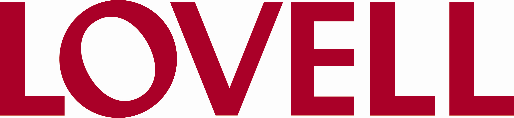 Job Code 44	ESTIMATORReporting to:	Managing Estimator	 Purpose:  	To provide cost estimates in a timely mannerAchieving ResultsEnsuring the Company’s commercial interests are best servedSupporting the Managing Estimator in the identification of risks and the application of the Commercial Standing InstructionsEnsuring that commercial opportunities are optimised and the company’s position is always suitably protected.Managing the ProcessConsistent provision of timely and accurate estimates, pre-acquisition studies, etc. fully utilising the C21 estimating system.Ensuring accurate and timely subcontract  are used in the formulation of bids, ensuring thorough recognition of exclusions/conditions within  and resolve all issues prior to adjudication. Maintaining an updated cost base by regular review of market prices with post contract teams. Maintaining and updating the subcontract and material database information within C21 in close liaison with the Chief QS and Regional Buyer. Assisting the Managing Estimator in the vetting of bid documentation.Pursuit of subcontract  in the formulation of a bid and provision of accurate comparisons for discussion in the adjudication meeting.Reporting on assumptions made and any star rates used within the estimate.Provision of resource analyses, etc. on successful award of scheme.In close liaison with both the buying and surveying teams, ensuring only accurate and current information is used in the compilation of bids.Compliance with the Company’s policies and procedures in respect of Health, Safety, the Environment, LIBMS, IT and Human Resources.Serving the Customer (Internal and External)Ensuring an effective handover of information to post contract teams on the successful award of a schemeActive participation in the initial and final adjudication meeting.Delivering QualityEnsuring accurate and timely material  are used in the formulation of bids in close liaison with the Regional Buyer.Technical Skills and KnowledgeBasicIntermediateAdvancedHealth & SafetyContracts, contract documentationConstruction materialsDesignConstruction methods and technologyProcurementLocal subcontract marketNegotiationPricing levelsTemporary worksManagement systems LIBMSC21Microsoft WordMicrosoft ExcelMicrosoft Outlook